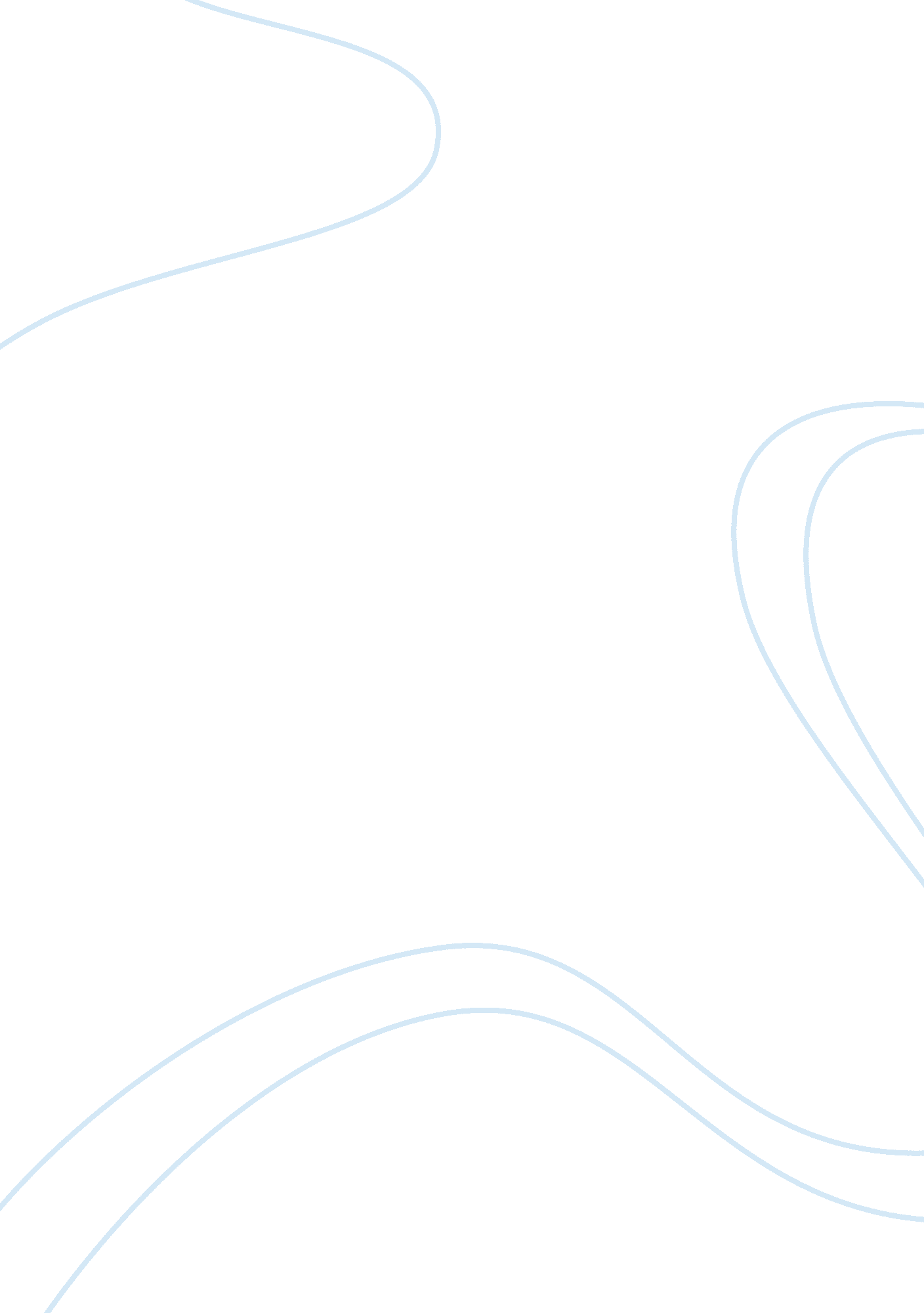 Divorce speechFamily, Divorce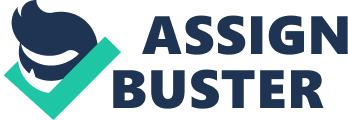 Divorce Speech Has the word divorce ever came upon your marriage before or either your family? Well I advocate the resolution regarding divorce. Contention one is people divorce for insufficient reasons and my second contention is divorce can affect your health conditions. Have you ever wonder why people divorce? Do you think they ever considered children’s feelings? Contention one was people divorcing for insufficient reasons. People divorce because of their selfishness or maybe because of a minor problem they’ve had. Divorce can lead to problem with children, like children’s feeling can be hurt or also it leading them to having problems in the future. Did you know that each year there are approximately as many people divorce as there are marriages? That is a lot for one year, 2. 3 million people getting divorce as there are marriages. Did you know that 50 percent of all children from divorce families are more likely to have difficulties? It can essentially change the relationship between the parent and the child. Also children from divorce families are more likely to have academic, behavioral, and psychological problems. Do you ever think of your health during or after a divorce? Contention two was divorce can affect your health conditions. It can affect you physically and emotionally because you can have loss of mental functioning, risk of death, and also you can have feeling of any kind and can become depressed. A study from the University of Chicago found that divorced and widowed people are 20 percent more likely to have chronic conditions such as heart disease, diabetes, or cancer. Divorce doesn’t only mean having chronic conditions it can also mean having insomnia, metabolic syndrome, weight gain, mobility problems, and other health conditions. “ When my dad divorced my mom it was kind of like him leaving me also. " ~Nicole Richie This quote from Nicole and the things I have experienced lead me to favoring this Resolution Regarding to Divorce, and the contentions was again as I’ve already stated people divorcing for insufficient reasons and also divorce can affect your health conditions. For those people who are already divorce you might think it was the right thing to do but for those you’ve left they are the ones hurting and nothing can be done to fix it. 